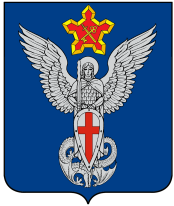 АдминистрацияЕрзовского городского поселенияГородищенского муниципального районаВолгоградской области403010, р.п. Ерзовка, ул. Мелиоративная, дом 2,  тел/факс: (84468) 4-79-15, 4-76-20П О С Т А Н О В Л Е Н И Еот 27 марта 2020 года                              № 89Об отмене режима чрезвычайной ситуации  функционирования органов управления сил и средств территориальной подсистемы Ерзовского городского поселения Городищенского муниципального района Волгоградской области единой государственной системы предупреждения и ликвидации чрезвычайных ситуаций       В связи с проведением работ по восстановлению безнапорного канализационного коллектора до пруда накопителя и железобетонной камеры гасителя на территории Ерзовского городского поселения Городищенского муниципального района Волгоградской области в 4 км к югу от рп. Ерзовка, в 10 км на север от г. Волгограда (основание: Муниципальный контракт от 06 марта 2020 года № 4 на ремонт безнапорного и напорного канализационного коллектора до пруда накопителя в р.п. Ерзовка; Акты № 1, № 2 выполненных работ  от  27 марта 2020 года),ПОСТАНОВЛЯЮ:Отменить на территории Ерзовского городского поселения Городищенского муниципального района с 28 марта 2020 года режим чрезвычайной ситуации функционирования органов управления сил и средств территориальной подсистемы Ерзовского городского поселения Городищенского муниципального района Волгоградской области единой государственной системы предупреждения и ликвидации чрезвычайных ситуаций.Признать утратившим силу постановление главы Ерзовского городского поселения от 03 марта 2020 года № 59 «О введении режима чрезвычайной ситуации функционирования органов управления сил и средств территориальной подсистемы Ерзовского городского поселения Городищенского муниципального района Волгоградской области единой государственной системы предупреждения и ликвидации чрезвычайных ситуаций».3. Контроль за исполнением настоящего постановления оставляю за собой. И.о главы  Ерзовского городского поселения                                                             В.Е. Поляничко